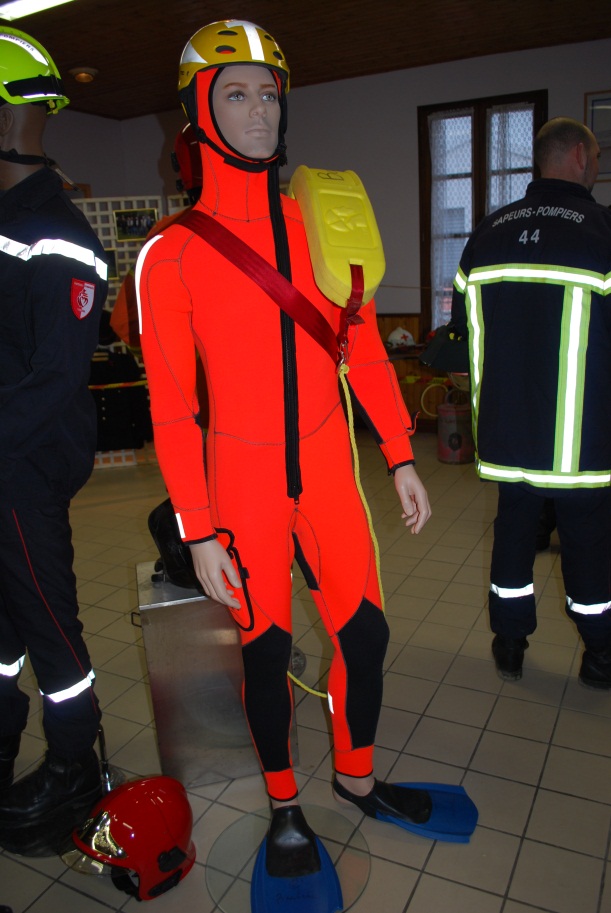 TENUE DE  PLONGÉE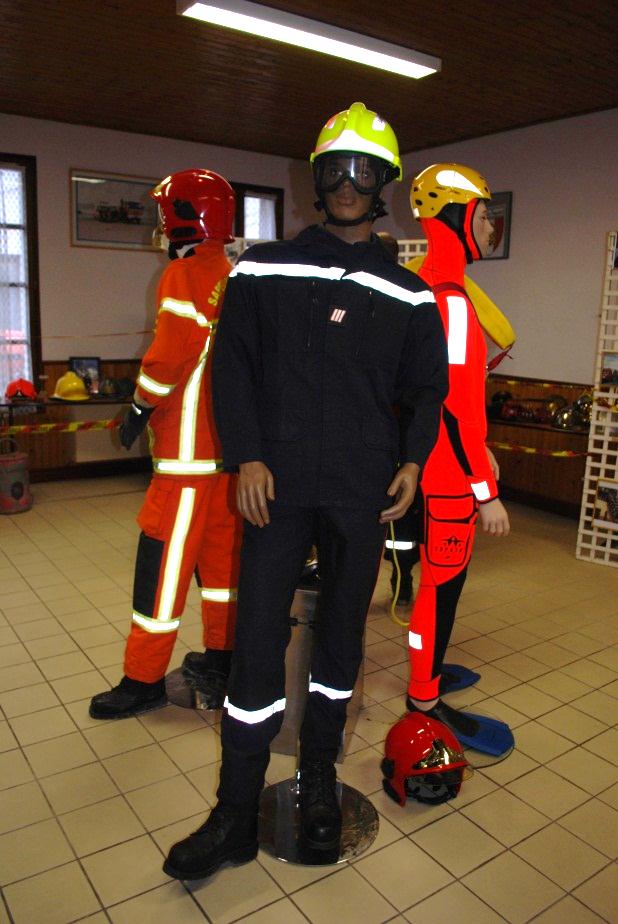 TENUE D’INTERVENTION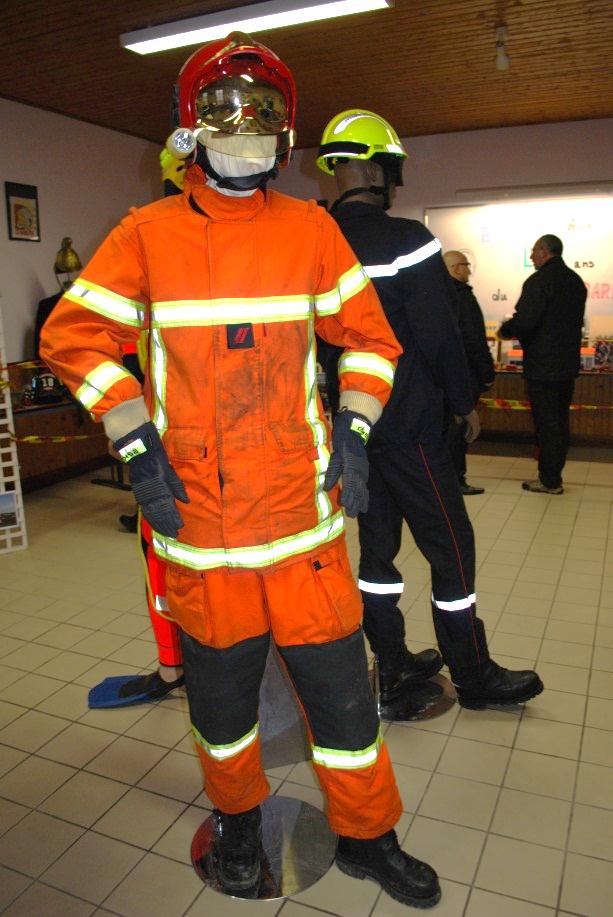 TENUE D’INCENDIE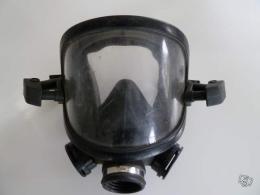 MASQUE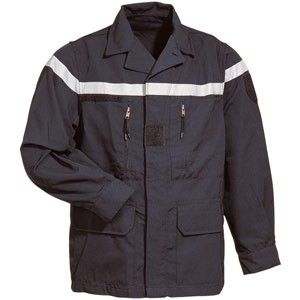 VESTEGANT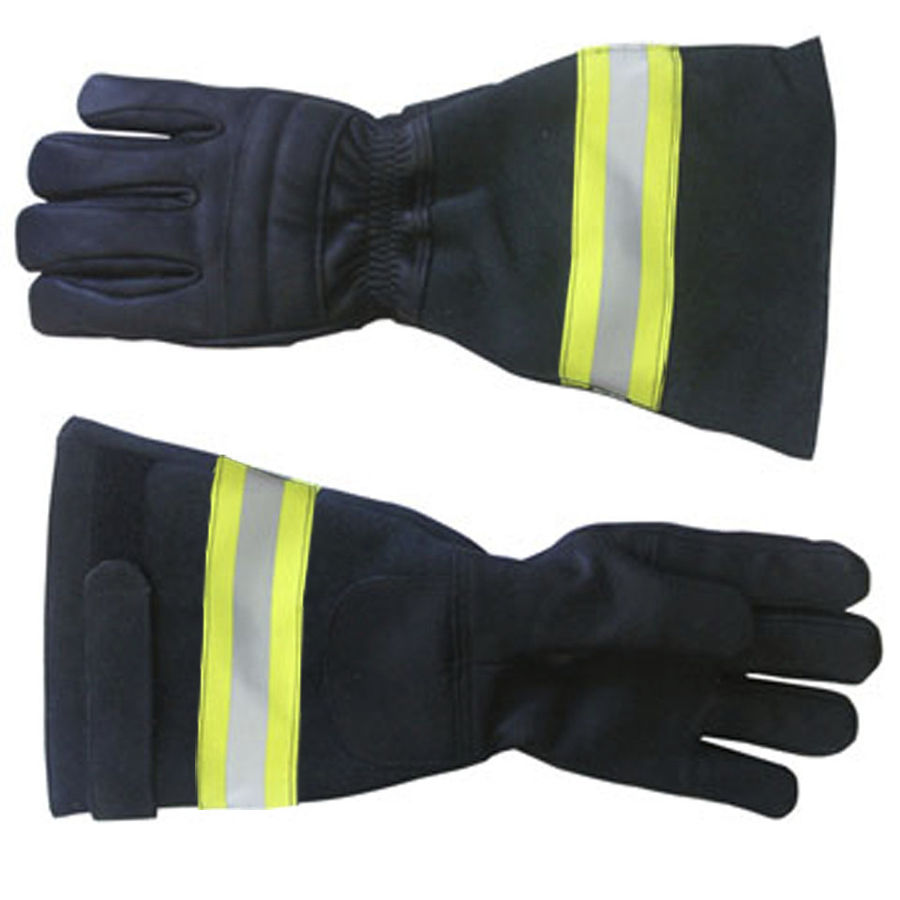 CEINTURE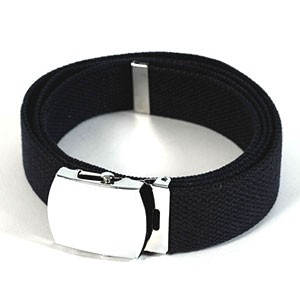 BOTTES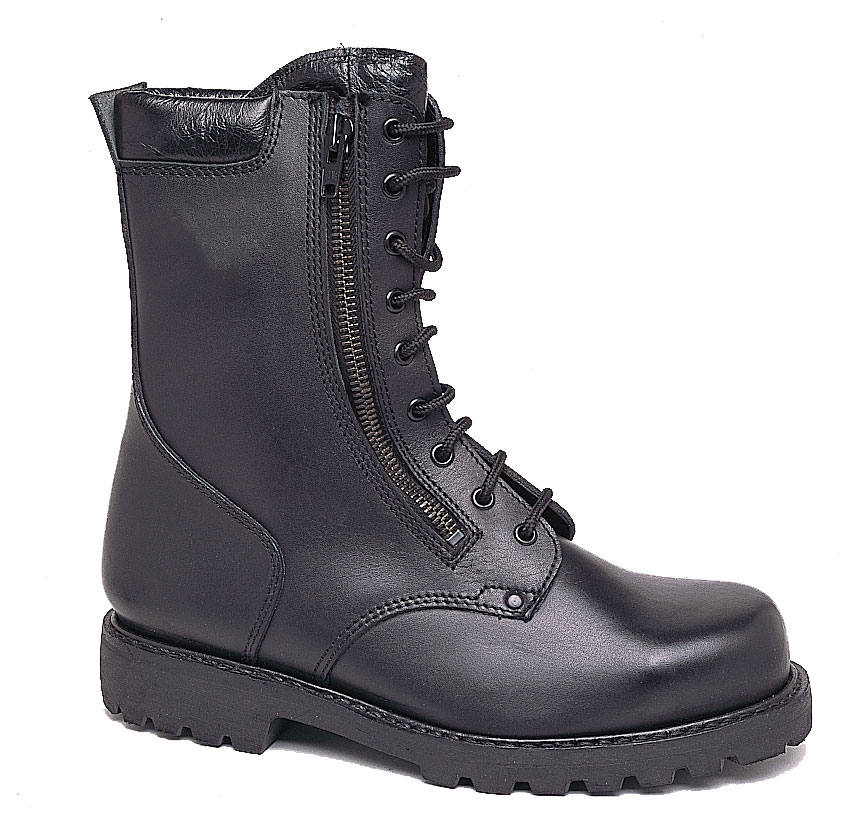 LAMPE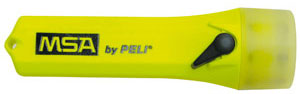 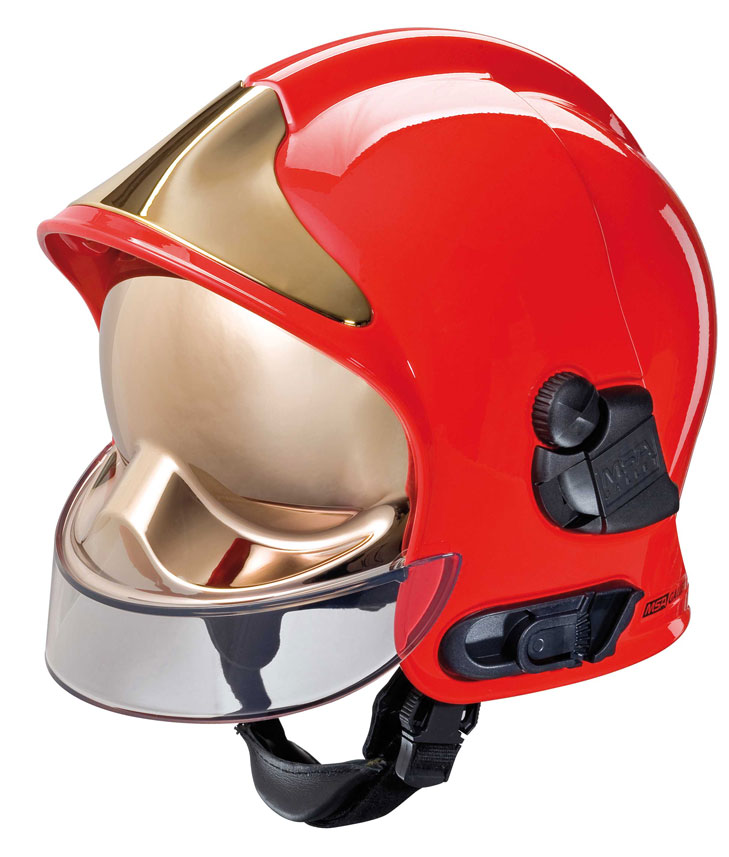 CASQUE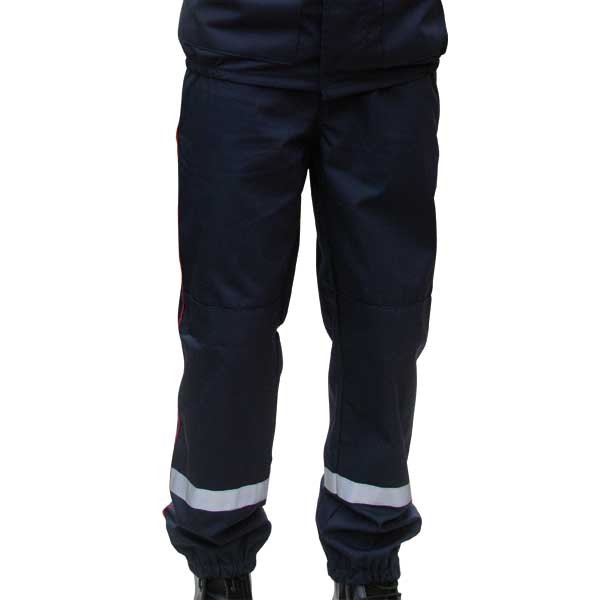 PANTALON